بسمه تعالی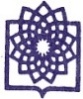 دانشگاه علوم پزشكي و خدمات بهداشتي درماني شهيد بهشتیدانشكده پيراپزشكيبرنامه هفتگی    سرکارخانم  دکتر فاطمه گشادرو                                     گروه  علوم پایه                                                 نیم سال اول سال تحصیلی 1403-1402روز/ساعت8-79-810-911-1012-1113-1214-1315-1416-1517-16شنبـهیکشنبـهفیزیولوژی نظریرشته علومفیزیولوژی نظریرشته علومفیزیولوژی عملیرشته علومفیزیولوژی عملیرشته علومفیزیولوژی عملیرشته علومفیزیولوژی عملیرشته علومدوشنبـهفیزیولوژی عصب- عضلهرشته فیزیوتراپیفیزیولوژی عصب- عضلهرشته فیزیوتراپیفیزیولوژی سلولارشد فیزیولوژیفیزیولوژی سلولارشد فیزیولوژیسه شنبـهچهارشنبـهفیزیولوژی نظری 1رشته دندانپزشکیفیزیولوژی نظری 1رشته دندانپزشکیفیزیولوژی نظریارشد فیزیک پزشکیفیزیولوژی نظریارشد فیزیک پزشکیپنجشنبـه